CURRICULUM VITAE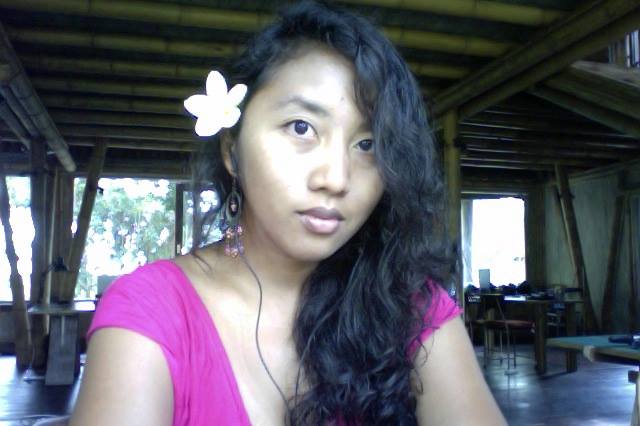 Personal DetailsSurname	:	StarFirst names	:	Desta PolisDate of birth	:	December 14th 1986Place of birth	:	Jakarta, Indonesia Nationality	:	IndonesianMarital status	:	SingleAddress	:	Jl. Raya Pemogan Gang Catur Warga number 15Phone:		:	+6285814888986 Email		:	destainstar@gmail.comLanguagesFluent in the English and Indonesian languages EducationSecondary schools1998 –2001 : Junior High School On SMP N 4 Serpong2001 –2004 : Senior High School On SMU N 1 SerpongWork experience:2005 : Private English Teacher For Junior High School2006 : Finance adviser Insurance For PT. Prudential Life Insurance2006 : SPG on Terminal Music2006 - August 2008 : Product Specialist For PT. ACE HardwareJobdesk :Manage display Receiving goodsSelling goodsCleaning goodsMake reports every day Ordering goodsTarget quota for salesSeptember 2008 - October 2009 : Customer Service and Admin On PT. eStore Apple.Jobdesk :Person who puts the customer data on the computerLearning and updating technology from apple intl. company Receiving and returning back customer unit Receiving and updating customer Goods status with follow up information Managing consumer products logisticsManage administration for documentsGiving price for spare parts, Cashier2009 till April 2010 : Sales Assistant on PT. Berca Retail groupMay 2010 - November  2011 : Secretary on PT. BinaAlam Mandiri ( English Today Jakarta )Jobdesk :Managing Working schedule for the Director Minutes meeting, Sales and Administrator personTax reportsManaging trips for the Director for tickets, accommodations, etc. Surveyor for reports from teachers Managing for search engine optimization of company Controller of petty cash and float moneyDecember 2011 till January 2012 : Administrator on BaliBaci gallery on Club Mediterania, Nusa Dua, BaliJanuary 2012 till May 2013 : Corporate Secretary on PT. Storm Bali Distribusi, Denpasar, Bali.Last Jobdesk as Corporate Secretary :Personal Assistant to the General Manager, and/or consultants and other executive-level positions Complete administrative tasks on a daily basis, information gathering, sorting and categorizing of that information Delegating the processed information to the appropriate departments within the company in a timely fashionScheduling appointments, meetings and conferences for business procurement or for presentation to be deliveredBooking calendars for the reporting managers and scheduling his appointments and meetingsMaintaining the data shared between the departments, by filing and recording the information accordingly (as hard copies/electronic filing system) Answering phones, and providing necessary information to the individual departmental managers and processing the new information Greeting clients and visitors and giving them an outline of the nature of business of the organizationAttending meetings and official events on behalf of the General manager when required to prepare the minutes of future meetingsEnsuring the authenticity of office policies and procedures and supervising support staffWell versed in domains of politics, legislation, legal procedures and office administration system.July 2013 - October 2013 : Admin division / Secretary for PT. Balanced Life, Business partner for wellness program on PT. Newmont Nusa Tenggara.Jobdesk :Preparing the schedule for gym, swimming pool, public events, nutritionist consultation, and wellness divisionIntermediation and translator between the personal trainers, management, and clientsMaking events, preparing budget, manage the equipments and crew for eventsThe preparation and production of posters, fliers, and banners for the events on NNT’s townsiteUpdating the data for the division every weekSending report and approval to Facility and Service division of PT. Newmont Nusa Tenggara ( NNT )Managing data and documents of Balanced Life divisionManaging the payment sand salaries for the division As a public speaker on the event and giving consultation and information about healthy life style to NNT’s employeesMaking appointments and managing traveling time for the management and staffsTaking the minutes meeting for the Balanced Life divisionOctober 16th 2013 - February 28th 2014 : Magazine assistant for Inspired BaliJobdesk :Personal assistant for the managerTaking the minutes of every meeting for every meetingMaking schedule and time keeper of deadlines for the writers, publishers and contributorsSales representative for the magazinePublic speaker for every event which Inspired Bali ( IB ) involvedManaging data and articles for Inspired Bali Magazine’s website with iJoomlaManaging the social media account and information to be share to the publicPreparing the deadlines for clients who would like to put advertisements in IBMaking appointment's with clients by approaching them to put ads in IBMaintaining the relationship between IB and its clientsUpdate every issue of IB to the website and social media outletsMaking deals and payments to the printing and publisherFollowing every workshop and giving ideas for IBMatch 3rd till May 28th 2014 : System Administrator for Canopy Art BaliJobdesk :As Administrator and data entry for CABTaking the minutes of every meeting for every meeting.Making schedules and time keeper for deadlines for the Drafter, Suppliers, Installer, and updating new information to the ClientTelemarketing agentManaging data, sales, profit and loss, documents and handover job contacts for every project from CAB to Client.Making appointments with Clients to buy CAB products.Managing stock control of materialsManaging schedule for projectsFlexible job desk when availableBest regards,Desta Polis Star